IntroductionWorking Party 5D thanks the relevant GCS Proponents for their successful work in regards to completion of the milestone identified by Item 8 of Table 1 for the draft Revision 1 update of Recommendation ITU-R M.2012  “Detailed specifications of the terrestrial radio interfaces of International Mobile Telecommunications-Advanced (IMT-Advanced)” following the process in Document IMT-ADV/26 Rev.1, “Schedule for the Revision 1 Update of Recommendation ITU-R M.2012” (see the previous correspondence sent out by the Study Group 5 Counsellor on 13th Feb 2012).WP 5D wishes to inform the GCS Proponents and the Transposing Organizations that during its 16th meeting (10-17 July 2013 in Sapporo, Japan) the specific technology updates for the draft Revision 1 of Recommendation ITU-R M.2012 (not including the full set of final detailed transposition references) were finalized and agreed. Next StepsThe next step in the procedure to complete the draft revision requires the attention of the Transposing Organizations and is identified in Table 1 Item 9 of Document IMT-ADV/26 Rev. 1.  
This step is reproduced below:Explanation of Structure of Recommendation Related to Wireless MAN-Advanced Section 2.2 and Section 2.3In Document 5D/345 to the 16th meeting of WP 5D, the IEEE notified WP 5D about the restructuring of the IEEE specifications addressing the 801.16 specifications in general and the Wireless MAN-Advanced specifications specifically.In Document 5D/345, the IEEE, from their perspective, also indicated a complete replacement of the existing Section 2.2 in Recommendation ITU-R M.2012 (01-2012) with the new material corresponding to the restructured IEEE specifications.  However, WP 5D was informed during the 16th meeting that two Transposing Organizations currently identified in Section 2.2 will continue to utilize the material in Section 2.2 in the draft Revision 1 of Recommendation ITU-R M.2012.Consequently, WP 5D has structurally retained Section 2.2 as a self-contained and self-consistent section for the existing material and also added a corresponding  new Section 2.3 as a self-contained and self-consistent section to accommodate the new material.  Further information about these two sections is provided below.Note: The inclusion or exclusion of any specific transposition tables from a Transposing Organization in either Section 2.2 or 2.3 is requested to be addressed through the use of Certification C as discussed subsequently in this liaison.  For Section 2.2The material in Section 2.2 reflects the structure of the IEEE specifications from the first release of Recommendation ITU-R M.2012 (01-2012) prior to the IEEE revising the structure of the specifications related to WirelessMAN-Advanced on 8 June 2013. Accordingly, the material in Section 2.2 reflects IEEE’s structure of the WirelessMAN-Advanced air interface specification IEEE Std 802.16 which is composed of IEEE Std 802.16-2009, as amended, consecutively, by IEEE Std 802.16j-2009, IEEE Std 802.16h-2010, and IEEE Std 802.16m-2011.For Section 2.3The material in Section 2.3 reflects the structure of the IEEE specifications subsequent to the IEEE revising the structure of the relevant IEEE specifications related to WirelessMAN-Advanced on 8 June 2013 beginning with this draft revision 1 of Recommendation ITU-R M.2012. Accordingly, the material in Section 2.3 reflects IEEE’s transfer of the WirelessMAN-Advanced air interface specification to IEEE Std 802.16.1. The WirelessMAN-Advanced GCS for Section 2.3 includes IEEE Std 802.16.1 but not IEEE Std 802.16. IEEE has further enhanced IEEE Std 802.16.1 with two amendments:–	IEEE Std 802.16.1a: WirelessMAN-Advanced Air Interface for Broadband Wireless Access Systems - Amendment: Higher Reliability Networks.–	IEEE Std 802.16.1b: WirelessMAN-Advanced Air Interface for Broadband Wireless Access Systems – Amendment: Enhancements to Support Machine-to-Machine Applications.The content of these two standards is also included in Section 2.3Request to Supply Transpositions ReferencesWP 5D draws the attention of the Transposing Organizations to the need for each Transposing Organization to provide the relevant transposition references for bothSection 2.2 (specifically section 2.2.1) as appropriate, consistent with the position indicated by the respective Transposing Organization for Sections 2.2 by the requested firm deadline of 18 September 2013 utilizing, if necessary, the track change editing capability against the specific document enclosed with this liaison statement.  Section 2.3 (specifically section 2.3.1) as appropriate, consistent with the position indicated by the respective Transposing Organization for Sections 2.3  by the requested firm deadline of 18 September 2013 utilizing, if necessary, the track change editing capability against the specific document enclosed with this liaison statement.  Note:  The enclosed document is the draft Revision 1 of Recommendation ITU-R M.2012 as finalized and agreed at the 16th meeting of WP 5D (not including the full set of final detailed transposition references). Procedurally, the reply correspondence from the Transposing Organizations should be directed to the Counsellor for ITU-R Study Group 5 and not provided as inputs to WP 5D. In the subsequent Step 10 of the process, the Counsellor for Study Group 5 will prepare a consolidated input to the 17th meeting of WP 5D (by approximately 2 October 2013) that combines all the received responses.  If there are questions on the preparation of the requested material by the Transposing Organizations they should be directed to the Counsellor well in advance of the 18 September 2013 deadline.For reference, the identified Transposing Organizations for the enclosed draft Revision 1 
of Recommendation ITU-R M.2012 identified for Section 2.2.1 for the WirelessMAN-Advanced technology are:–	Institute of Electrical and Electronics Engineers, Inc. (IEEE).–	Association of Radio Industries and Businesses (ARIB).–	Telecommunications Technology Association (TTA).–	WiMAX Forum.And also the identified Transposing Organizations for Section 2.3.1 for the WirelessMAN-Advanced technology are:–	Institute of Electrical and Electronics Engineers, Inc. (IEEE).–	Association of Radio Industries and Businesses (ARIB).–	Telecommunications Technology Association (TTA).–	WiMAX Forum.–	Industrial Technology Research Institute (ITRI) WP 5D acknowledges the Certification B from the IEEE and has added the Industrial Technology Research Institute (ITRI) as an authorized Transposing Organization for Section 2.3.1.Request to Supply Certification CEach identified Transposing Organization is required to provide to ITU-R, the Certification C for both Section 2.2 and Section 2.3 as independent certifications by 18 September 2013.  The Transposing Organization are reminded of the option “C-2” in Certification C - “C-2_______ Transposing Organization does not provide transposing references (hyperlinks) to the ITU-R for the GCS submitted by the GCS Proponent <INSERT NAME OF GCS PROPONENT and indicate the specific GCS by document number or other identifying means >.”which if selected as a response to either Section 2.2 or Section 2.3 would consequentially result in no transposition (references) tables being included in the respective Section 2.2 or 2.3 for that specific Transposing Organization in the draft Revision 1 of Recommendation ITU-R M.2012. Certification C is outlined in Document IMT-ADV/25 “Procedure for the development of draft Revisions of Recommendation ITU-R M.2012” and Document IMT-ADV/24 Rev.1 “Process And The Use Of Global Core Specification (GCS), References And Related Certifications In Conjunction With Recommendation ITU-R M.2012”. Procedurally, the Certification C from each Transposing Organizations should be directed to the Counsellor for ITU-R Study Group 5 and not provided as inputs to WP 5D. The Counsellor will prepare as an input to the 18th meeting of WP 5D meeting a summary statement regarding the receipt of the Certification C documents.Completion of Relevant Business MattersAs indicated, there is also the consequential step of, as necessary, the completion of relevant business matters by 18 September 2013 and the indication of compliance with ITU policy on IPR, as appropriate. These matters should be directly addressed between the Transposing Organization and the ITU as appropriate via the contact point of the Counsellor for Study Group 5. Closure of the Draft Revision 1with References in WP 5D At its 17th meeting (9-16 October 2013, Geneva, Switzerland) WP 5D intends to review and seek final agreement of the full consolidated draft Revision 1 of Recommendation ITU-R M.2012 including the transposition references. It will then be forwarded to ITU-R Study Group 5 for consideration at its December 2013 meeting in accordance with the ITU-R approval process in Resolution ITU-R 1-6, especially §10.2.2 and §10.4.WP 5D looks forward to the continued cooperation with the Transposing Organizations in these final steps on concluding this update of the IMT-Advanced terrestrial radio interfaces.Attachments:Draft Revision 1 of Recommendation ITU-R M.2012 as finalized and agreed at the 16th meeting of WP 5D (not including the full set of final detailed transposition references), Attachment 5.12 to Document 5D/441Form C (from Document IMT-ADV/24 Rev.1)______________Radiocommunication Study Groups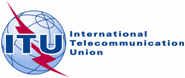 16th Meeting of Working Party 5D
Sapporo, Japan, 10-17 July 2013Attachment 5.14 to Document 5D/441(Source: Document 5D/TEMP/238-E)Attachment 5.14 to Document 5D/441(Source: Document 5D/TEMP/238-E)17 July 2013Attachment 5.14 to Document 5D/441(Source: Document 5D/TEMP/238-E)English onlyWorking Party 5DWorking Party 5DLiaison statement to WIRELESS MAN-ADVANCED GCS Proponents and Transposing Organizations on the provision of transposition references and Certification C for Draft Revision 1 of Recommendation ITU-R M.2012Liaison statement to WIRELESS MAN-ADVANCED GCS Proponents and Transposing Organizations on the provision of transposition references and Certification C for Draft Revision 1 of Recommendation ITU-R M.2012Extract from Document IMT-ADV/26, Table 1Extract from Document IMT-ADV/26, Table 1Extract from Document IMT-ADV/26, Table 1Extract from Document IMT-ADV/26, Table 1Extract from Document IMT-ADV/26, Table 1ItemEntityMeeting designation & timeframeAction/Deliverable/MilestoneSpecific Dates9Transposing OrganizationsDue to ITU-R approximately one month prior to the subsequent Meeting(Approximately September  of current revision year)Delivery to ITU-R of transposition references by each Transposing Organization for incorporation into the WP 5D preliminary agreed draft revision of Rec. ITU-R M.2012. Delivery to ITU-R of Certification C by each Transposing Organization.
Completion of relevant business matters and indication of compliance with ITU policy on IPR, as appropriate”18 September 2013Contact:	Sergio Buonomo
	Counsellor, ITU-R SG 5E-mail: sergio.buonomo@itu.int